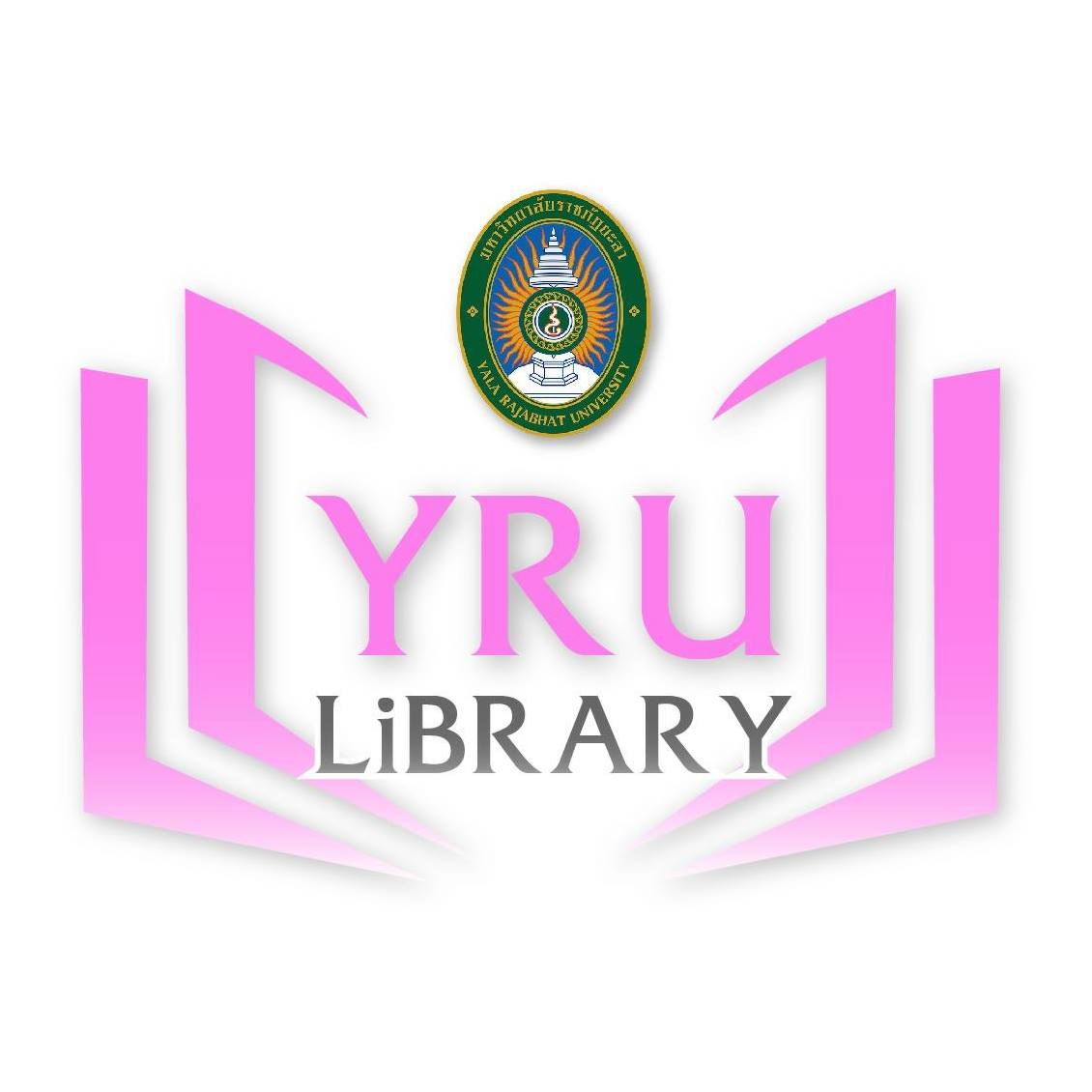 แบบฟอร์มสมัครการประกวดสิ่งประดิษฐ์จากของเหลือใช้ หัวข้อ “3Rs For YRU: Reuse Reduce Recycle”ชื่อผลงานการประกวด : ………………………………………………………………………………………………………………….ชื่อผู้ส่งผลงานเข้าประกวด : แรงบันดาลใจในการประกวดประดิษฐ์สิ่งของเหลือใช้ หัวข้อ “3Rs For YRU: Reuse Reduce Recycle”……………………………………………………………………………………………………………………………………………………………………………………………………………………………………………………………………………………………………………………………………………………………………………………………………………………………………………………………………………………………………………………………………………………………………………………………………………………………………………………………………………………………………………………………………………………………………………………………………………………………………………………………………………………………………………………………………………………………………………………………………………………………………………………………………………………………………………………………………………………………………………………………………………………………………………………………………………………………………………………………………………………………………………………………………………………………………………………………………………………………………………………………………………………………………………………………………………………………………………………………………………………………………………………………………………………………………ท่านได้รับทราบเงื่อนไขการประกวดอย่างครบถ้วน                                                                       และยอมรับในเงื่อนไขดังกล่าวทุกประการลงชื่อ................................................(ตัวแทนผู้สมัคร)หมายเหตุ  กำหนดส่งใบสมัคร ที่ Email: isara.s@yru.ac.thรายละเอียดการประกวดสิ่งประดิษฐ์จากของเหลือใช้  หัวข้อ “3Rs For YRU: Reuse Reduce Recycle”ทางศูนย์บรรณสารสนเทศขอเชิญชวนนักศึกษา เข้าร่วมประกวดการประกวดสิ่งประดิษฐ์จากของเหลือใช้  หัวข้อ “3Rs For YRU: Reuse Reduce Recycle” ภายใต้แนวคิดการนำวัสดุเหลือใช้ มาประยุกต์ใช้งานจริงในชีวิต ฝึกทักษะการคิดสร้างสรรค์ผลงานเชิงออกแบบเพื่อการอนุรักษ์สิ่งแวดล้อมอย่างยั่งยืน ผ่านกระบวนการ 3R คือ การลดการใช้ การใช้ซ้ำ และการนำกลับมาใช้ใหม่ ของทรัพยากร และทั้งนี้ อาจนำไปสู่การสร้างอาชีพในอนาคตได้กติกาการเข้าร่วมกิจกรรม1. ส่งใบสมัครพร้อมชิ้นงาน เข้าประกวดเป็นทีม จากวัสดุเหลือใช้   2. ผู้เข้าผ่านการคัดเลือกเข้าร่วมกิจกรรม ต้องนำเสนอแนวความคิดของชิ้นงาน ภายใต้ “3Rs For YRU: Reuse Reduce Recycle”3. ผลงานของผู้ส่งเข้าประกวดทั้งหมดจะถูกเผยแพร่ผ่าน Facebook Fan Page และเว็บไซต์ของศูนย์บรรณสารสนเทศ ม.ราชภัฏยะลาคุณสมบัติผู้เข้าร่วมกิจกรรมนักศึกษามหาวิทยาลัยราชภัฏยะลา ส่งเข้าประกวดเป็นทีม (ไม่จำกัดจำนวนคน)เกณฑ์การตัดสิน1. เป็นสิ่งที่ประดิษฐ์จากวัสดุเหลือใช้		(30 คะแนน)2. สามารถนำมาใช้งานได้จริง			(30 คะแนน)3. มีความคิดสร้างสรรค์ในการทำชิ้นงาน		(20 คะแนน)4. มีความสวยงาม				(10 คะแนน)5. การนำเสนอ					(10 คะแนน)		(รวม 100 คะแนน)รางวัล	รางวัลชนะเลิศ		ทุนการศึกษา  3,000 บาท	รองชนะเลิศอันดับ 1 	ทุนการศึกษา  1,500 บาท	รองชนะเลิศอันดับ 2	ทุนการศึกษา  1,000 บาท	รางวัลชมเชย		ทุนการศึกษา  500 บาทรับสมัคร 	วันที่ 27 กรกฎาคม ถึง 7 สิงหาคม 2565คัดเลือกผลงานที่ตรงตามเกณฑ์	วันที่ 8 สิงหาคม 2565นำเสนอผลงาน	วันที่ 9 สิงหาคม 2565 ณ ห้องประชุมหลูหุ้ยชั้น 6 อาคารบรรณราชครินทร์ เวลา 09.00-16.00 น.ประกาศรายชื่อผู้ได้รับรางวัล และพิธีมอบรางวัล	วันที่ 11 สิงหาคม 2565 ติอต่อสอบถาม	คุณอิสรา  แสงสุวรรณ Tel. 087-7579944 email: isara.s@yru.ac.th	งานบริการตอบคำถามและค้นคว้า ชั้น 1 อาคารศูนย์บรรณสารสนเทศชื่อ-นามสกุล …………………………………………………….รหัสนักศึกษา…………………………………………………….สาขา/คณะ……………………………………………………….เบอร์โทร.…………………………………………………….......ชื่อ-นามสกุล …………………………………………………….รหัสนักศึกษา…………………………………………………….สาขา/คณะ……………………………………………………….เบอร์โทร.…………………………………………………….......ชื่อ-นามสกุล …………………………………………………….รหัสนักศึกษา…………………………………………………….สาขา/คณะ……………………………………………………….เบอร์โทร.…………………………………………………….......ชื่อ-นามสกุล …………………………………………………….รหัสนักศึกษา…………………………………………………….สาขา/คณะ……………………………………………………….เบอร์โทร.…………………………………………………….......ชื่อ-นามสกุล …………………………………………………….รหัสนักศึกษา…………………………………………………….สาขา/คณะ……………………………………………………….เบอร์โทร.…………………………………………………….......ชื่อ-นามสกุล …………………………………………………….รหัสนักศึกษา…………………………………………………….สาขา/คณะ……………………………………………………….เบอร์โทร.…………………………………………………….......ชื่อ-นามสกุล …………………………………………………….รหัสนักศึกษา…………………………………………………….สาขา/คณะ……………………………………………………….เบอร์โทร.…………………………………………………….......ชื่อ-นามสกุล …………………………………………………….รหัสนักศึกษา…………………………………………………….สาขา/คณะ……………………………………………………….เบอร์โทร.…………………………………………………….......ชื่อ-นามสกุล …………………………………………………….รหัสนักศึกษา…………………………………………………….สาขา/คณะ……………………………………………………….เบอร์โทร.…………………………………………………….......ชื่อ-นามสกุล …………………………………………………….รหัสนักศึกษา…………………………………………………….สาขา/คณะ……………………………………………………….เบอร์โทร.…………………………………………………….......ชื่อ-นามสกุล …………………………………………………….รหัสนักศึกษา…………………………………………………….สาขา/คณะ……………………………………………………….เบอร์โทร.…………………………………………………….......ชื่อ-นามสกุล …………………………………………………….รหัสนักศึกษา…………………………………………………….สาขา/คณะ……………………………………………………….เบอร์โทร.…………………………………………………….......ชื่อ-นามสกุล …………………………………………………….รหัสนักศึกษา…………………………………………………….สาขา/คณะ……………………………………………………….เบอร์โทร.…………………………………………………….......ชื่อ-นามสกุล …………………………………………………….รหัสนักศึกษา…………………………………………………….สาขา/คณะ……………………………………………………….เบอร์โทร.…………………………………………………….......